DRUHY VĚT – PřílohyPříloha č. 1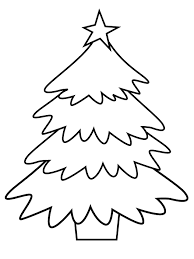 Příloha č. 2Vánoční stromeček je jehličnatý.Budete mít k večeři kapra?Ať už přijde Ježíšek.Ježíšek se narodil v betlémě.Nejez to cukroví!Přijde letos Ježíšek?Zapálíš svíčku?Kéž už by byl večer.Mám rád Vánoce.Jaké pečete cukroví?Nejraději zdobím perníčky.Chodí k vám Mikuláš a čert?Nechť jsou děti hodné.Ozdob stromeček!Nezlob!Ať už sněží!Chodíme rádi sáňkovat.Na Štědrý den se nemá nic jíst.Už si viděl zlaté prasátko?Neházej ty sněhové koule!Na věnci zapálíme už čtvrtou svíčku.Dala si někomu pusu pod jmelím?Kdybych tak uměla zpívat vánoční koledy.U stromečku si vždycky zazpíváme.